LIVING WELLDelivered bySouth Ayrshire LifelineWould you like to take your first steps in your Living Well journey and meet some like-minded people?The workshops will help you:Connect with OthersFind Online Self-Management ResourcesBuild ConfidenceFood & MoodLearn Relaxation Techniques Keep Focus to Stay On TrackFeel Secure Around Online Digital SafetyYou will require to have your own tablet, laptop or PC to access Zoom.You do not need to purchase Zoom and basic ‘how to operate’ training will be given. For more info or to book, contact:Joyce Anderson0800 432 0510or email joyce@vasa.scot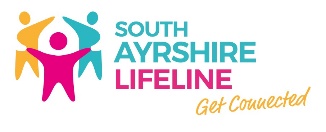 How much?Free!How long?2 Hours Once a WeekWhere?Online via Zoom